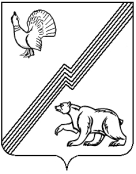 АДМИНИСТРАЦИЯ  ГОРОДА ЮГОРСКАХанты-Мансийского автономного округа – Югры ПОСТАНОВЛЕНИЕ                   от 18.06.2014								                                                                                                      № 2758
 О конкурсе   «Лучший уполномоченный по охране труда»Во исполнение мероприятий муниципальной программы «Социально –экономическое развитие и совершенствование государственного и муниципального управления в городе Югорске на 2014 - 2020 годы», утвержденной постановлением администрации города Югорска от 31.10.2013 № 3278:Провести конкурс «Лучший уполномоченный по охране труда» среди уполномоченных  по охране труда  в муниципальных организациях города Югорска в срок до 30.09.2014.Утвердить Положение о конкурсе «Лучший уполномоченный по охране труда» среди уполномоченных  по охране труда  в муниципальных организациях города Югорска и состав конкурсной комиссии (приложение 1, 2).Утвердить смету расходов на проведение конкурса «Лучший уполномоченный по охране труда» среди уполномоченных  по охране труда  в муниципальных организациях города Югорска в сумме 30 000 (тридцать тысяч) рублей (приложение 3).Управлению  экономической политики администрации города Югорска(И.В. Грудцына) организовать работу по проведению конкурса «Лучший уполномоченный по охране труда».5. Муниципальному унитарному предприятию «Югорский информационно-издательский      центр» (С.Н. Романовская) обеспечить размещение информации о проведении и результатах  конкурса. 6.  Настоящее постановление опубликовать в  газете «Югорский вестник» и разместить на официальном сайте администрации города Югорска.7. Контроль за выполнением постановления возложить на первого заместителя главы администрации города  Югорска - директора департамента муниципальной собственности и градостроительства С.Д. Голина.Глава  администрации города  Югорска				                                                          М.И. БодакПриложение 1к постановлению администрации города  Югорска  от 18.06.2014  № 2758ПОЛОЖЕНИЕо конкурсе «Лучший уполномоченный по охране труда»Конкурс «Лучший уполномоченный по охране труда» (далее - конкурс) проводится в рамках реализации мероприятий муниципальной программы, утвержденной постановлением администрации города Югорска от 31.10.2013 № 3278 «Социально - экономическое развитие и совершенствование государственного и муниципального управления в городе Югорске на 2014 – 2020 годы»:1. Общие положения1.1. Конкурс проводится среди уполномоченных по охране труда в муниципальных организациях города Югорска.1.2. Настоящее Положение определяет цели, задачи,  полномочия конкурсной комиссии  и порядок проведения и подведения итогов конкурса.1.3. К участию в конкурсе допускаются уполномоченные по охране труда муниципальных организаций города Югорска, прошедшие специальное обучение и проверку знаний  по охране труда и имеющие соответствующее удостоверение.1.4. Количество участников конкурса от одной муниципальной организации не ограничено.2. Цели и задачи конкурса2.1. Цель конкурса – пропаганда и распространение опыта работы в осуществлении  деятельности общественного  контроля за состоянием охраны труда в муниципальных организациях города Югорска.2.2. Задачи конкурса:-  повышение эффективности общественного  контроля за соблюдением работодателями законных прав и интересов работников на здоровые и безопасные условия труда;- повышение престижа и роли уполномоченных в проведении общественного контроля за условиями и охраной труда на рабочих местах;- обобщение опыта работы лучших уполномоченных для его распространения и пропаганды в целях совершенствования и повышения роли общественного контроля на рабочих местах.3. Полномочия конкурсной комиссии3.1. Для проведения конкурса создается конкурсная комиссия, персональный состав которой утверждается постановлением администрации города Югорска.3.2. Конкурсная комиссия осуществляет следующие функции:- проводит оценку профессионального уровня работы участников конкурса;-проводит оценку презентации и дополнительно предоставленной информации участниками;- определяет победителей  конкурса.3 .3.  Конкурсная комиссия правомочна принимать решения, если на заседании присутствуют более половины ее списочного состава.3.4. Победитель конкурса определяется конкурсной комиссией по наибольшему количеству баллов. При равенстве баллов, набранных участниками финала, победитель определяется по итогам голосования.3.5. Итоги заседания конкурсной комиссии оформляются протоколом, который подписывает председатель (заместитель председателя) и секретарь комиссии.4. Порядок проведения конкурса4.1. Конкурс проводится на добровольной основе.4.2.Участие в конкурсе возможно путем самовыдвижения, либо направления муниципальной организацией,  в которой работает претендент.     4.3. Заявка и информационная карта на  участие в конкурсе представляются на имя председателя конкурсной комиссии по адресу:  г. Югорск, ул. 40 лет Победы, 11, отдел по труду управления  экономической политики администрации города Югорска, кабинет 315, контактный телефон (9) 5-00-42.4.4.  Каждый участник конкурса подает только одну заявку по установленной форме.  4.5. Конкурс проходит в два этапа:4.5.1. Первый этап конкурса проводится в срок до 20.09.2014 путем  предоставления в отдел по труду администрации города Югорска следующей информации:- заявка на участие в конкурсе,  согласно приложению 1 к настоящему Положению;- информационная карта, согласно приложению 2 к настоящему Положению. 4.6. Второй этап конкурса - обмен опытом, который осуществляется путем презентации участником своей работы на тему «Организация и проведение общественного контроля за состоянием  охраны труда в муниципальной организации». Участники конкурса рассказывают о проведении общественного контроля за состоянием охраны труда в муниципальной организации, в которой работают. Оценка проводится  по двадцатибалльной системе. Время, необходимое на презентацию  составляет –10 минут.На данном этапе конкурса участники могут привлекать группу поддержки и дополнительно исполнять стихи или песни, оценка которых производится по пятибалльной системе.5.  Подведение итогов конкурса5.1. Конкурсная  комиссия подводит итоги конкурса  в срок до 01.10.2014. 5.2. Победителями  конкурса становятся участники, набравшие наибольшее количество баллов по результатам двух этапов.5.3. В случае, набора несколькими  конкурсантами  одинакового  количества  баллов, для определения победителя, с конкурсантами проводиться дополнительно устное собеседование по рассмотрению производственных ситуаций. Оценка результатов собеседования  проводится  по пятибалльной системе.5.4. По результатам конкурса устанавливаются три призовых места.5.5. Победители конкурса награждаются  денежными премиями и Дипломами главы  администрации города Югорска  за 1, 2, 3  места соответственно.5.6. Призовой фонд конкурса составляет 30000 (тридцать тысяч) рублей, в том числе по каждой группе победителей:- за 1 место – 15000 (пятнадцать тысяч) рублей;- за 2 место – 10 000 (десять тысяч) рублей;- за 3 место –  5000 (пять  тысяч) рублей5.7. Итоги конкурса публикуются в средствах массовой информации.Приложение  1  к Положению«Лучший уполномоченный по охране труда»ЗАЯВКАна участие в конкурсе «Лучший уполномоченный по охране труда»ФИО полностью ___________________________________________________________________Дата рождения _____________________________________________________________________Место работы______________________________________________________________________Занимаемая должность ( профессия)___________________________________________________Организация _______________________________________________________________________Образование   ______________________________________________________________________Опыт  работы  в должности уполномоченного по охране труда  ____________________________Стаж работы в данном учреждении ___________________________________________________Дата последней проверки знаний по охране труда  _______________________________________Паспортные данные (серия, номер, кем и когда выдан) __________________________________
__________________________________________________________________________________ИНН _____________________________________________________________________________С порядком проведения конкурса ознакомлен (а) и согласен(на).Подтверждаю, что организация,  в которой  я работаю, за период с 01.01.2013 по настоящее время,  случаи производственного травматизма со смертельным или тяжелым исходом отсутствуют.Полноту и достоверность сведений, указанных в настоящей заявке  подтверждаю.Уведомлен(а) о том, что участники конкурса, представившие в конкурсную комиссию недостоверные данные, могут быть не допущены к участию в конкурсе или сняты с участия в конкурсе в процессе его проведения.Дата	___________								                                                         Подпись__________       Приложение 2к Положению «Лучший уполномоченный по охране труда»Информационная картаучастника конкурса «Лучший уполномоченный по охране труда»1    Баллы выставляются участнику конкурсной  комиссией.2      Предоставляется копия приказа о создании комитета (комиссии) по охране труда.3    Предоставляется копия протоколов о проведении обучения.4      Предоставляется копия Положения  о комиссии по охране труда.5    Предоставляются копии документов (утвержденного графика и протоколов заседаний).6    Предоставляются фотографии кабинета (уголков).7    Предоставляются копии актов  выполнения мероприятий по улучшению условий труда.8    Предоставляются копии приказов территориального Фонда социального страхования.Приложение 2к постановлению   администрации города  Югорска  от 18.06.2014  № 2758СОСТАВконкурсной комиссии  «Лучший уполномоченный по охране труда»Приложение 3к постановлению   администрации города  Югорска  от 18.06.2014  № 2758Смета расходов на проведение конкурса «Лучший уполномоченный по охране труда»Призовой фонд составляет 30 000 (тридцать тысяч) рублей- за 1 место – 15000 (пятнадцать тысяч) рублей;- за 2 место – 10 000 (десять тысяч) рублей;- за 3 место –  5000 (пять  тысяч) рублей.№Показатели состояния условий и охраны трудаВыполнение (за период с 01.01.2013)Критерии оценкикомиссией(баллы)11.Наличие профсоюзной организации2 балла2.Наличие комитета (комиссии) по охране труда22 балла3.Обучение членов комитета (комиссии) по охране труда в учебных центрах города, всего 3100 % -         5 балловот 50 до 99% -2 балла;менее 50% - 0 баллов4.Наличие Положения о работе комиссии  по охране труда3утверждено ранее 2014 года – 5 баллов;утверждено в  2014 году – 3 балла5.Количество проведенных мероприятий по осуществлению общественного контроля, в том числе 4:5.- наличие утвержденного графика работы по осуществлению  общественного контроля за состоянием охраны трудаНет – 0 баллов;наличие графика в 2013 году – 5 баллов;наличие графика в 2014 году – 3  балла5.- количество заседаний комитета (комиссии) за период 2013 -2014 гг.1 заседание – 1балл5.- количество подготовленных предписаний о выявленных нарушениях охраны труда при проведении общественного контроля за период 2013 -2014 гг.1 балл за каждое предписание5.- количество мероприятий по  улучшению условий и охраны труда разработанных и реализованных по результатам деятельности комитета (комиссии) 51 балл за каждое реализованное мероприятие6.Наличие оборудованного кабинета по охране труда  61 балл7.Наличие уголков по охране труда   71 балл8.Использование средств ФСС на финансовое обеспечение предупредительных мер по сокращению производственного травматизма и профессиональных заболеваний работников, занятых на работах с вредными и (или) опасными условиями труда8Использование финансирования в 2013 году – 2 балла;Обращение за  финансированием  в 2014 году – 2 балла;Голин Сергей Дмитриевичпервый заместитель главы администрации  города Югорска, председатель комиссииГрудцына Ирина Викторовнаначальник управления экономической политики администрации города Югорска, заместитель председателя комиссииКомлева Лидия Борисовна главный специалист по охране  труда отдела по труду управления  экономической политики администрации города Югорска, секретарь комиссииБобровская Наталья Игоревнаначальник управления образования администрации города ЮгорскаНестерова Наталья Николаевнаначальник управления культуры администрации города ЮгорскаТарасенко Алла Витальевнаначальник отдела по труду комитета по экономической политике администрации города ЮгорскаЧичиланов Вячеслав Андреевичначальник отдела профессиональных рисков  филиала № 4 ГУ РО Фонда социального страхования Российской Федерации (по согласованию)Воронов Николай Ивановичпредседатель территориального объединения работодателей города Югорска (по согласованию)Антонова Наталья Александровнапредседатель территориального объединения профсоюзов  города Югорска (по согласованию)